       УКРАЇНАЧЕРНІГІВСЬКА  МІСЬКА  РАДАВИКОНАВЧИЙ  КОМІТЕТРІШЕННЯ______________ 20___ року           м. Чернігів                                № _______Про затвердження Статутукомунального підприємства	«Міськсвітло» Чернігівської міської ради у новій редакції Відповідно до вимог статті 57 Господарського кодексу України, керуючись пунктом 1 статті 29 Закону України «Про місцеве самоврядування в Україні», рішення Чернігівської міської ради від 8 вересня 2005 року «Про затвердження статутів підприємств, установ та організацій, які належать до комунальної власності територіальної громади міста» (17 сесія 4 скликання), виконавчий комітет Чернігівської міської ради вирішив:Затвердити Статут комунального підприємства «Міськсвітло» Чернігівської міської ради (далі – Статут) у новій редакції, що додається.Комунальному підприємству «Міськсвітло» Чернігівської міської ради (Николенко В.М.) здійснити заходи щодо реєстрації Статуту у новій редакції у відповідному органі державної реєстрації.Контроль за виконанням цього рішення покласти на заступника міського голови Черненка А. В.Міський голова                                                                            В. А. АтрошенкоСекретар міської ради						    	   М. П. Черненок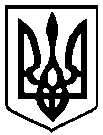 